《机械原理》教学大纲课程名称：机械原理课程名称：机械原理课程名称：机械原理课程名称：机械原理课程名称：机械原理课程名称：机械原理课程类别（必修/选修）：必修课程类别（必修/选修）：必修课程类别（必修/选修）：必修课程类别（必修/选修）：必修课程类别（必修/选修）：必修课程英文名称：Mechanisms and Machine Theory课程英文名称：Mechanisms and Machine Theory课程英文名称：Mechanisms and Machine Theory课程英文名称：Mechanisms and Machine Theory课程英文名称：Mechanisms and Machine Theory课程英文名称：Mechanisms and Machine Theory课程英文名称：Mechanisms and Machine Theory课程英文名称：Mechanisms and Machine Theory课程英文名称：Mechanisms and Machine Theory课程英文名称：Mechanisms and Machine Theory课程英文名称：Mechanisms and Machine Theory总学时/周学时/学分：32/2/2总学时/周学时/学分：32/2/2总学时/周学时/学分：32/2/2总学时/周学时/学分：32/2/2总学时/周学时/学分：32/2/2总学时/周学时/学分：32/2/2其中实验/实践学时：0其中实验/实践学时：0其中实验/实践学时：0其中实验/实践学时：0其中实验/实践学时：0先修课程：无先修课程：无先修课程：无先修课程：无先修课程：无先修课程：无先修课程：无先修课程：无先修课程：无先修课程：无先修课程：无授课时间：4-19周授课时间：4-19周授课时间：4-19周授课时间：4-19周授课时间：4-19周授课时间：4-19周授课地点：授课地点：授课地点：授课地点：授课地点：授课对象：20工业设计一班授课对象：20工业设计一班授课对象：20工业设计一班授课对象：20工业设计一班授课对象：20工业设计一班授课对象：20工业设计一班授课对象：20工业设计一班授课对象：20工业设计一班授课对象：20工业设计一班授课对象：20工业设计一班授课对象：20工业设计一班开课学院：粤台产业科技学院开课学院：粤台产业科技学院开课学院：粤台产业科技学院开课学院：粤台产业科技学院开课学院：粤台产业科技学院开课学院：粤台产业科技学院开课学院：粤台产业科技学院开课学院：粤台产业科技学院开课学院：粤台产业科技学院开课学院：粤台产业科技学院开课学院：粤台产业科技学院任课教师姓名/职称：吕杰融/副教授任课教师姓名/职称：吕杰融/副教授任课教师姓名/职称：吕杰融/副教授任课教师姓名/职称：吕杰融/副教授任课教师姓名/职称：吕杰融/副教授任课教师姓名/职称：吕杰融/副教授任课教师姓名/职称：吕杰融/副教授任课教师姓名/职称：吕杰融/副教授任课教师姓名/职称：吕杰融/副教授任课教师姓名/职称：吕杰融/副教授任课教师姓名/职称：吕杰融/副教授答疑时间、地点与方式：上课前后在上课教室答疑。答疑时间、地点与方式：上课前后在上课教室答疑。答疑时间、地点与方式：上课前后在上课教室答疑。答疑时间、地点与方式：上课前后在上课教室答疑。答疑时间、地点与方式：上课前后在上课教室答疑。答疑时间、地点与方式：上课前后在上课教室答疑。答疑时间、地点与方式：上课前后在上课教室答疑。答疑时间、地点与方式：上课前后在上课教室答疑。答疑时间、地点与方式：上课前后在上课教室答疑。答疑时间、地点与方式：上课前后在上课教室答疑。答疑时间、地点与方式：上课前后在上课教室答疑。课程考核方式：开卷（）闭卷（√）课程论文（）其它（）课程考核方式：开卷（）闭卷（√）课程论文（）其它（）课程考核方式：开卷（）闭卷（√）课程论文（）其它（）课程考核方式：开卷（）闭卷（√）课程论文（）其它（）课程考核方式：开卷（）闭卷（√）课程论文（）其它（）课程考核方式：开卷（）闭卷（√）课程论文（）其它（）课程考核方式：开卷（）闭卷（√）课程论文（）其它（）课程考核方式：开卷（）闭卷（√）课程论文（）其它（）课程考核方式：开卷（）闭卷（√）课程论文（）其它（）课程考核方式：开卷（）闭卷（√）课程论文（）其它（）课程考核方式：开卷（）闭卷（√）课程论文（）其它（）使用教材：《DNC & CAM》，庄壬富, 全华科技图书, 2013年3月教学参考资料：《机械原理（第 8 版）》. 孙桓等. 北京：高等教育出版社，2013 年《材料科学与工程基础（第二版）》，顾宜主编，化工出版社，2011年使用教材：《DNC & CAM》，庄壬富, 全华科技图书, 2013年3月教学参考资料：《机械原理（第 8 版）》. 孙桓等. 北京：高等教育出版社，2013 年《材料科学与工程基础（第二版）》，顾宜主编，化工出版社，2011年使用教材：《DNC & CAM》，庄壬富, 全华科技图书, 2013年3月教学参考资料：《机械原理（第 8 版）》. 孙桓等. 北京：高等教育出版社，2013 年《材料科学与工程基础（第二版）》，顾宜主编，化工出版社，2011年使用教材：《DNC & CAM》，庄壬富, 全华科技图书, 2013年3月教学参考资料：《机械原理（第 8 版）》. 孙桓等. 北京：高等教育出版社，2013 年《材料科学与工程基础（第二版）》，顾宜主编，化工出版社，2011年使用教材：《DNC & CAM》，庄壬富, 全华科技图书, 2013年3月教学参考资料：《机械原理（第 8 版）》. 孙桓等. 北京：高等教育出版社，2013 年《材料科学与工程基础（第二版）》，顾宜主编，化工出版社，2011年使用教材：《DNC & CAM》，庄壬富, 全华科技图书, 2013年3月教学参考资料：《机械原理（第 8 版）》. 孙桓等. 北京：高等教育出版社，2013 年《材料科学与工程基础（第二版）》，顾宜主编，化工出版社，2011年使用教材：《DNC & CAM》，庄壬富, 全华科技图书, 2013年3月教学参考资料：《机械原理（第 8 版）》. 孙桓等. 北京：高等教育出版社，2013 年《材料科学与工程基础（第二版）》，顾宜主编，化工出版社，2011年使用教材：《DNC & CAM》，庄壬富, 全华科技图书, 2013年3月教学参考资料：《机械原理（第 8 版）》. 孙桓等. 北京：高等教育出版社，2013 年《材料科学与工程基础（第二版）》，顾宜主编，化工出版社，2011年使用教材：《DNC & CAM》，庄壬富, 全华科技图书, 2013年3月教学参考资料：《机械原理（第 8 版）》. 孙桓等. 北京：高等教育出版社，2013 年《材料科学与工程基础（第二版）》，顾宜主编，化工出版社，2011年使用教材：《DNC & CAM》，庄壬富, 全华科技图书, 2013年3月教学参考资料：《机械原理（第 8 版）》. 孙桓等. 北京：高等教育出版社，2013 年《材料科学与工程基础（第二版）》，顾宜主编，化工出版社，2011年使用教材：《DNC & CAM》，庄壬富, 全华科技图书, 2013年3月教学参考资料：《机械原理（第 8 版）》. 孙桓等. 北京：高等教育出版社，2013 年《材料科学与工程基础（第二版）》，顾宜主编，化工出版社，2011年课程简介：本课程为工业设计专业中关于机械设计基础知识的课程，本课程分三部分，第一部分为研究空间几何元素及其相对位置在平面上的图示方法，研究在平面上用几何作图的方法图解空间几何问题。课程目的旨在培养空间想象、分析及解决问题的能力，为机械图中用图形表达机件提供理论基础。    第二部分主要研究机械系统的运动学和机械方案设计基本理论，包括研究各种机构的结构分析、运动分析和受力分析问题，常用机构的设计问题，机构的选型及机械系统设计问题。    第三部分从材料科学与工程的“四要素”出发，采用集成化的模式，讲授金属材料、无机非金属材料、高分子材料、复合材料等各种材料的共性规律及个性特征。课程简介：本课程为工业设计专业中关于机械设计基础知识的课程，本课程分三部分，第一部分为研究空间几何元素及其相对位置在平面上的图示方法，研究在平面上用几何作图的方法图解空间几何问题。课程目的旨在培养空间想象、分析及解决问题的能力，为机械图中用图形表达机件提供理论基础。    第二部分主要研究机械系统的运动学和机械方案设计基本理论，包括研究各种机构的结构分析、运动分析和受力分析问题，常用机构的设计问题，机构的选型及机械系统设计问题。    第三部分从材料科学与工程的“四要素”出发，采用集成化的模式，讲授金属材料、无机非金属材料、高分子材料、复合材料等各种材料的共性规律及个性特征。课程简介：本课程为工业设计专业中关于机械设计基础知识的课程，本课程分三部分，第一部分为研究空间几何元素及其相对位置在平面上的图示方法，研究在平面上用几何作图的方法图解空间几何问题。课程目的旨在培养空间想象、分析及解决问题的能力，为机械图中用图形表达机件提供理论基础。    第二部分主要研究机械系统的运动学和机械方案设计基本理论，包括研究各种机构的结构分析、运动分析和受力分析问题，常用机构的设计问题，机构的选型及机械系统设计问题。    第三部分从材料科学与工程的“四要素”出发，采用集成化的模式，讲授金属材料、无机非金属材料、高分子材料、复合材料等各种材料的共性规律及个性特征。课程简介：本课程为工业设计专业中关于机械设计基础知识的课程，本课程分三部分，第一部分为研究空间几何元素及其相对位置在平面上的图示方法，研究在平面上用几何作图的方法图解空间几何问题。课程目的旨在培养空间想象、分析及解决问题的能力，为机械图中用图形表达机件提供理论基础。    第二部分主要研究机械系统的运动学和机械方案设计基本理论，包括研究各种机构的结构分析、运动分析和受力分析问题，常用机构的设计问题，机构的选型及机械系统设计问题。    第三部分从材料科学与工程的“四要素”出发，采用集成化的模式，讲授金属材料、无机非金属材料、高分子材料、复合材料等各种材料的共性规律及个性特征。课程简介：本课程为工业设计专业中关于机械设计基础知识的课程，本课程分三部分，第一部分为研究空间几何元素及其相对位置在平面上的图示方法，研究在平面上用几何作图的方法图解空间几何问题。课程目的旨在培养空间想象、分析及解决问题的能力，为机械图中用图形表达机件提供理论基础。    第二部分主要研究机械系统的运动学和机械方案设计基本理论，包括研究各种机构的结构分析、运动分析和受力分析问题，常用机构的设计问题，机构的选型及机械系统设计问题。    第三部分从材料科学与工程的“四要素”出发，采用集成化的模式，讲授金属材料、无机非金属材料、高分子材料、复合材料等各种材料的共性规律及个性特征。课程简介：本课程为工业设计专业中关于机械设计基础知识的课程，本课程分三部分，第一部分为研究空间几何元素及其相对位置在平面上的图示方法，研究在平面上用几何作图的方法图解空间几何问题。课程目的旨在培养空间想象、分析及解决问题的能力，为机械图中用图形表达机件提供理论基础。    第二部分主要研究机械系统的运动学和机械方案设计基本理论，包括研究各种机构的结构分析、运动分析和受力分析问题，常用机构的设计问题，机构的选型及机械系统设计问题。    第三部分从材料科学与工程的“四要素”出发，采用集成化的模式，讲授金属材料、无机非金属材料、高分子材料、复合材料等各种材料的共性规律及个性特征。课程简介：本课程为工业设计专业中关于机械设计基础知识的课程，本课程分三部分，第一部分为研究空间几何元素及其相对位置在平面上的图示方法，研究在平面上用几何作图的方法图解空间几何问题。课程目的旨在培养空间想象、分析及解决问题的能力，为机械图中用图形表达机件提供理论基础。    第二部分主要研究机械系统的运动学和机械方案设计基本理论，包括研究各种机构的结构分析、运动分析和受力分析问题，常用机构的设计问题，机构的选型及机械系统设计问题。    第三部分从材料科学与工程的“四要素”出发，采用集成化的模式，讲授金属材料、无机非金属材料、高分子材料、复合材料等各种材料的共性规律及个性特征。课程简介：本课程为工业设计专业中关于机械设计基础知识的课程，本课程分三部分，第一部分为研究空间几何元素及其相对位置在平面上的图示方法，研究在平面上用几何作图的方法图解空间几何问题。课程目的旨在培养空间想象、分析及解决问题的能力，为机械图中用图形表达机件提供理论基础。    第二部分主要研究机械系统的运动学和机械方案设计基本理论，包括研究各种机构的结构分析、运动分析和受力分析问题，常用机构的设计问题，机构的选型及机械系统设计问题。    第三部分从材料科学与工程的“四要素”出发，采用集成化的模式，讲授金属材料、无机非金属材料、高分子材料、复合材料等各种材料的共性规律及个性特征。课程简介：本课程为工业设计专业中关于机械设计基础知识的课程，本课程分三部分，第一部分为研究空间几何元素及其相对位置在平面上的图示方法，研究在平面上用几何作图的方法图解空间几何问题。课程目的旨在培养空间想象、分析及解决问题的能力，为机械图中用图形表达机件提供理论基础。    第二部分主要研究机械系统的运动学和机械方案设计基本理论，包括研究各种机构的结构分析、运动分析和受力分析问题，常用机构的设计问题，机构的选型及机械系统设计问题。    第三部分从材料科学与工程的“四要素”出发，采用集成化的模式，讲授金属材料、无机非金属材料、高分子材料、复合材料等各种材料的共性规律及个性特征。课程简介：本课程为工业设计专业中关于机械设计基础知识的课程，本课程分三部分，第一部分为研究空间几何元素及其相对位置在平面上的图示方法，研究在平面上用几何作图的方法图解空间几何问题。课程目的旨在培养空间想象、分析及解决问题的能力，为机械图中用图形表达机件提供理论基础。    第二部分主要研究机械系统的运动学和机械方案设计基本理论，包括研究各种机构的结构分析、运动分析和受力分析问题，常用机构的设计问题，机构的选型及机械系统设计问题。    第三部分从材料科学与工程的“四要素”出发，采用集成化的模式，讲授金属材料、无机非金属材料、高分子材料、复合材料等各种材料的共性规律及个性特征。课程简介：本课程为工业设计专业中关于机械设计基础知识的课程，本课程分三部分，第一部分为研究空间几何元素及其相对位置在平面上的图示方法，研究在平面上用几何作图的方法图解空间几何问题。课程目的旨在培养空间想象、分析及解决问题的能力，为机械图中用图形表达机件提供理论基础。    第二部分主要研究机械系统的运动学和机械方案设计基本理论，包括研究各种机构的结构分析、运动分析和受力分析问题，常用机构的设计问题，机构的选型及机械系统设计问题。    第三部分从材料科学与工程的“四要素”出发，采用集成化的模式，讲授金属材料、无机非金属材料、高分子材料、复合材料等各种材料的共性规律及个性特征。课程教学目标一、知识目标：1. 掌握图学基本性质；2. 熟悉工业设计常用工程材料，机构运动概念。二、能力目标：1. 熟练掌握图学基本性质及学会机构运动概念；2. 学会分辨工业设计常用工程材料，能进行简单运动机构的辨别。三、素质目标：1. 培养学生具有主动参与、积极进取、崇尚科学、探究科学的学习态度和思想意识；2. 养成理论联系实际、科学严谨、认真细致、实事求是的科学态度和职业道德。课程教学目标一、知识目标：1. 掌握图学基本性质；2. 熟悉工业设计常用工程材料，机构运动概念。二、能力目标：1. 熟练掌握图学基本性质及学会机构运动概念；2. 学会分辨工业设计常用工程材料，能进行简单运动机构的辨别。三、素质目标：1. 培养学生具有主动参与、积极进取、崇尚科学、探究科学的学习态度和思想意识；2. 养成理论联系实际、科学严谨、认真细致、实事求是的科学态度和职业道德。课程教学目标一、知识目标：1. 掌握图学基本性质；2. 熟悉工业设计常用工程材料，机构运动概念。二、能力目标：1. 熟练掌握图学基本性质及学会机构运动概念；2. 学会分辨工业设计常用工程材料，能进行简单运动机构的辨别。三、素质目标：1. 培养学生具有主动参与、积极进取、崇尚科学、探究科学的学习态度和思想意识；2. 养成理论联系实际、科学严谨、认真细致、实事求是的科学态度和职业道德。课程教学目标一、知识目标：1. 掌握图学基本性质；2. 熟悉工业设计常用工程材料，机构运动概念。二、能力目标：1. 熟练掌握图学基本性质及学会机构运动概念；2. 学会分辨工业设计常用工程材料，能进行简单运动机构的辨别。三、素质目标：1. 培养学生具有主动参与、积极进取、崇尚科学、探究科学的学习态度和思想意识；2. 养成理论联系实际、科学严谨、认真细致、实事求是的科学态度和职业道德。课程教学目标一、知识目标：1. 掌握图学基本性质；2. 熟悉工业设计常用工程材料，机构运动概念。二、能力目标：1. 熟练掌握图学基本性质及学会机构运动概念；2. 学会分辨工业设计常用工程材料，能进行简单运动机构的辨别。三、素质目标：1. 培养学生具有主动参与、积极进取、崇尚科学、探究科学的学习态度和思想意识；2. 养成理论联系实际、科学严谨、认真细致、实事求是的科学态度和职业道德。课程教学目标一、知识目标：1. 掌握图学基本性质；2. 熟悉工业设计常用工程材料，机构运动概念。二、能力目标：1. 熟练掌握图学基本性质及学会机构运动概念；2. 学会分辨工业设计常用工程材料，能进行简单运动机构的辨别。三、素质目标：1. 培养学生具有主动参与、积极进取、崇尚科学、探究科学的学习态度和思想意识；2. 养成理论联系实际、科学严谨、认真细致、实事求是的科学态度和职业道德。课程教学目标一、知识目标：1. 掌握图学基本性质；2. 熟悉工业设计常用工程材料，机构运动概念。二、能力目标：1. 熟练掌握图学基本性质及学会机构运动概念；2. 学会分辨工业设计常用工程材料，能进行简单运动机构的辨别。三、素质目标：1. 培养学生具有主动参与、积极进取、崇尚科学、探究科学的学习态度和思想意识；2. 养成理论联系实际、科学严谨、认真细致、实事求是的科学态度和职业道德。本课程与学生核心能力培养之间的关联(授课对象为理工科专业学生的课程填写此栏）：□核心能力1. 熟练运用设计基础知识，机械制造知识与美学知识的能力■核心能力2. 执行工业设计流程的专业能力□核心能力3. 掌握扎实的工业设计基础知识与相关设计技能，以即使用软硬件工具的能力■核心能力4. 熟悉工业设计所延伸的市场、人机工程以级生产技术等之相关知识□核心能力5. 熟练使用手绘工具进行概念传达与设计沟通■核心能力6. 能活用所学专业知识并整合与运用至生活问题与创业实践□核心能力7．发掘、分析与解决使用者的深层需求，并透过设计解决需求的问题■核心能力8．具有创新精神、观察与辩证的能力；了解设计师身负的社会责任、并肩负起的精神本课程与学生核心能力培养之间的关联(授课对象为理工科专业学生的课程填写此栏）：□核心能力1. 熟练运用设计基础知识，机械制造知识与美学知识的能力■核心能力2. 执行工业设计流程的专业能力□核心能力3. 掌握扎实的工业设计基础知识与相关设计技能，以即使用软硬件工具的能力■核心能力4. 熟悉工业设计所延伸的市场、人机工程以级生产技术等之相关知识□核心能力5. 熟练使用手绘工具进行概念传达与设计沟通■核心能力6. 能活用所学专业知识并整合与运用至生活问题与创业实践□核心能力7．发掘、分析与解决使用者的深层需求，并透过设计解决需求的问题■核心能力8．具有创新精神、观察与辩证的能力；了解设计师身负的社会责任、并肩负起的精神本课程与学生核心能力培养之间的关联(授课对象为理工科专业学生的课程填写此栏）：□核心能力1. 熟练运用设计基础知识，机械制造知识与美学知识的能力■核心能力2. 执行工业设计流程的专业能力□核心能力3. 掌握扎实的工业设计基础知识与相关设计技能，以即使用软硬件工具的能力■核心能力4. 熟悉工业设计所延伸的市场、人机工程以级生产技术等之相关知识□核心能力5. 熟练使用手绘工具进行概念传达与设计沟通■核心能力6. 能活用所学专业知识并整合与运用至生活问题与创业实践□核心能力7．发掘、分析与解决使用者的深层需求，并透过设计解决需求的问题■核心能力8．具有创新精神、观察与辩证的能力；了解设计师身负的社会责任、并肩负起的精神本课程与学生核心能力培养之间的关联(授课对象为理工科专业学生的课程填写此栏）：□核心能力1. 熟练运用设计基础知识，机械制造知识与美学知识的能力■核心能力2. 执行工业设计流程的专业能力□核心能力3. 掌握扎实的工业设计基础知识与相关设计技能，以即使用软硬件工具的能力■核心能力4. 熟悉工业设计所延伸的市场、人机工程以级生产技术等之相关知识□核心能力5. 熟练使用手绘工具进行概念传达与设计沟通■核心能力6. 能活用所学专业知识并整合与运用至生活问题与创业实践□核心能力7．发掘、分析与解决使用者的深层需求，并透过设计解决需求的问题■核心能力8．具有创新精神、观察与辩证的能力；了解设计师身负的社会责任、并肩负起的精神理论教学进程表理论教学进程表理论教学进程表理论教学进程表理论教学进程表理论教学进程表理论教学进程表理论教学进程表理论教学进程表理论教学进程表理论教学进程表周次教学主题主讲教师学时数教学的重点、难点、课程思政融入点教学的重点、难点、课程思政融入点教学的重点、难点、课程思政融入点教学模式（线上/混合式/线下教学方法教学方法作业安排4绪论，制图基本知识吕杰融2重点：GB 规定难点：自觉遵守规范课程思政融入点：介绍制图基本知识，历代伟人的巨大贡献，培养学生的爱国精神。重点：GB 规定难点：自觉遵守规范课程思政融入点：介绍制图基本知识，历代伟人的巨大贡献，培养学生的爱国精神。重点：GB 规定难点：自觉遵守规范课程思政融入点：介绍制图基本知识，历代伟人的巨大贡献，培养学生的爱国精神。混合式：优学院讲授讲授依照学习状况安排5点的投影、换面吕杰融2重点：投影表示、规律 难点：投影与空间的关系课程思政融入点：介绍画点的投影、换面知识，培养学生的科学严谨、认真细致、实事求是的科学态度和职业道德。重点：投影表示、规律 难点：投影与空间的关系课程思政融入点：介绍画点的投影、换面知识，培养学生的科学严谨、认真细致、实事求是的科学态度和职业道德。重点：投影表示、规律 难点：投影与空间的关系课程思政融入点：介绍画点的投影、换面知识，培养学生的科学严谨、认真细致、实事求是的科学态度和职业道德。混合式：优学院讲授讲授依照学习状况安排6直线的投影、换面吕杰融2重点：直线的分类、投影特点 难点：直角△法，直角投影定理课程思政融入点：介绍画直线的投影、换面知识，培养学生的科学严谨、认真细致、实事求是的科学态度和职业道德。重点：直线的分类、投影特点 难点：直角△法，直角投影定理课程思政融入点：介绍画直线的投影、换面知识，培养学生的科学严谨、认真细致、实事求是的科学态度和职业道德。重点：直线的分类、投影特点 难点：直角△法，直角投影定理课程思政融入点：介绍画直线的投影、换面知识，培养学生的科学严谨、认真细致、实事求是的科学态度和职业道德。混合式：优学院讲授讲授依照学习状况安排7平面的投影、换面吕杰融2重点：平面的分类、投影特点 难点：最大斜度线课程思政融入点：介绍画平面的投影、换面知识，培养学生的科学严谨、认真细致、实事求是的科学态度和职业道德。重点：平面的分类、投影特点 难点：最大斜度线课程思政融入点：介绍画平面的投影、换面知识，培养学生的科学严谨、认真细致、实事求是的科学态度和职业道德。重点：平面的分类、投影特点 难点：最大斜度线课程思政融入点：介绍画平面的投影、换面知识，培养学生的科学严谨、认真细致、实事求是的科学态度和职业道德。混合式：优学院讲授讲授依照学习状况安排8（线面、面面的）平行、垂直、相交问题吕杰融2重点：投影特性难点：相交问题课程思政融入点：介绍画组合体的平行、垂直、相交视图知识，培养学生的科学严谨、认真细致、实事求是的科学态度和职业道德。重点：投影特性难点：相交问题课程思政融入点：介绍画组合体的平行、垂直、相交视图知识，培养学生的科学严谨、认真细致、实事求是的科学态度和职业道德。重点：投影特性难点：相交问题课程思政融入点：介绍画组合体的平行、垂直、相交视图知识，培养学生的科学严谨、认真细致、实事求是的科学态度和职业道德。混合式：优学院讲授讲授依照学习状况安排9基本体吕杰融2重点：回转体 难点：表面定点课程思政融入点：介绍画基本体的视图知识，培养学生的科学严谨、认真细致、实事求是的科学态度和职业道德。重点：回转体 难点：表面定点课程思政融入点：介绍画基本体的视图知识，培养学生的科学严谨、认真细致、实事求是的科学态度和职业道德。重点：回转体 难点：表面定点课程思政融入点：介绍画基本体的视图知识，培养学生的科学严谨、认真细致、实事求是的科学态度和职业道德。混合式：优学院讲授讲授依照学习状况安排10截交线、相贯线吕杰融2重点：作图方法、表面取点法 难点：交线分析课程思政融入点：介绍截交线、相贯线的视图知识，培养学生的科学严谨、认真细致、实事求是的科学态度和职业道德。重点：作图方法、表面取点法 难点：交线分析课程思政融入点：介绍截交线、相贯线的视图知识，培养学生的科学严谨、认真细致、实事求是的科学态度和职业道德。重点：作图方法、表面取点法 难点：交线分析课程思政融入点：介绍截交线、相贯线的视图知识，培养学生的科学严谨、认真细致、实事求是的科学态度和职业道德。混合式：优学院讲授讲授依照学习状况安排11组合体的构型分析、视图画法吕杰融2重点：画组合体的视图 难点：画图方法课程思政融入点：介绍画组合体的视图知识，培养学生的科学严谨、认真细致、实事求是的科学态度和职业道德。重点：画组合体的视图 难点：画图方法课程思政融入点：介绍画组合体的视图知识，培养学生的科学严谨、认真细致、实事求是的科学态度和职业道德。重点：画组合体的视图 难点：画图方法课程思政融入点：介绍画组合体的视图知识，培养学生的科学严谨、认真细致、实事求是的科学态度和职业道德。混合式：优学院讲授讲授依照学习状况安排12-13机构的结构分析吕杰融4重点：运动副、运动链概念，机构的组成；机构运动简图的绘制方法；机构自由度计算；局部自由度、复合铰链、虚约束难点：局部自由度、复合铰链、虚约束。课程思政融入点：介绍机构的结构分析知识，培养学生的科学严谨、认真细致、实事求是的科学态度和职业道德。重点：运动副、运动链概念，机构的组成；机构运动简图的绘制方法；机构自由度计算；局部自由度、复合铰链、虚约束难点：局部自由度、复合铰链、虚约束。课程思政融入点：介绍机构的结构分析知识，培养学生的科学严谨、认真细致、实事求是的科学态度和职业道德。重点：运动副、运动链概念，机构的组成；机构运动简图的绘制方法；机构自由度计算；局部自由度、复合铰链、虚约束难点：局部自由度、复合铰链、虚约束。课程思政融入点：介绍机构的结构分析知识，培养学生的科学严谨、认真细致、实事求是的科学态度和职业道德。混合式：优学院讲授讲授依照学习状况安排14-15齿轮机构及其设计吕杰融4重点：啮合定律、渐开线的形成及特性、渐开线标准齿轮的基本参数及几何尺寸；渐开线直齿圆柱齿轮啮合传动、渐开线齿廓切制原理及根切现象；斜齿轮传动及锥齿轮传动的正确啮合条件、连续传动条件、当量齿轮；斜齿轮传动的几何尺寸；蜗杆传动的传动特点难点：斜齿轮传动及锥齿轮传动的当量齿轮。课程思政融入点：介绍齿轮机构及其设计知识，培养学生的科学严谨、认真细致、实事求是的科学态度和职业道德。重点：啮合定律、渐开线的形成及特性、渐开线标准齿轮的基本参数及几何尺寸；渐开线直齿圆柱齿轮啮合传动、渐开线齿廓切制原理及根切现象；斜齿轮传动及锥齿轮传动的正确啮合条件、连续传动条件、当量齿轮；斜齿轮传动的几何尺寸；蜗杆传动的传动特点难点：斜齿轮传动及锥齿轮传动的当量齿轮。课程思政融入点：介绍齿轮机构及其设计知识，培养学生的科学严谨、认真细致、实事求是的科学态度和职业道德。重点：啮合定律、渐开线的形成及特性、渐开线标准齿轮的基本参数及几何尺寸；渐开线直齿圆柱齿轮啮合传动、渐开线齿廓切制原理及根切现象；斜齿轮传动及锥齿轮传动的正确啮合条件、连续传动条件、当量齿轮；斜齿轮传动的几何尺寸；蜗杆传动的传动特点难点：斜齿轮传动及锥齿轮传动的当量齿轮。课程思政融入点：介绍齿轮机构及其设计知识，培养学生的科学严谨、认真细致、实事求是的科学态度和职业道德。混合式：优学院讲授讲授依照学习状况安排16轴承及连接装置吕杰融2重点：轴承的原理，滚动轴承的规格及应用，联结器的种类及功用，离合器的种类及功用难点：轴承及连接装置的区别。课程思政融入点：介绍轴承及连接装置知识，培养学生的科学严谨、认真细致、实事求是的科学态度和职业道德。重点：轴承的原理，滚动轴承的规格及应用，联结器的种类及功用，离合器的种类及功用难点：轴承及连接装置的区别。课程思政融入点：介绍轴承及连接装置知识，培养学生的科学严谨、认真细致、实事求是的科学态度和职业道德。重点：轴承的原理，滚动轴承的规格及应用，联结器的种类及功用，离合器的种类及功用难点：轴承及连接装置的区别。课程思政融入点：介绍轴承及连接装置知识，培养学生的科学严谨、认真细致、实事求是的科学态度和职业道德。混合式：优学院讲授讲授依照学习状况安排17-19工程材料介绍吕杰融6重点：常见工程设计用工程材料，非金属，高分子材料难点：找握工程材料的选用。课程思政融入点：介绍常见工程设计用工程材料知识，培养学生的科学严谨、认真细致、实事求是的科学态度和职业道德。重点：常见工程设计用工程材料，非金属，高分子材料难点：找握工程材料的选用。课程思政融入点：介绍常见工程设计用工程材料知识，培养学生的科学严谨、认真细致、实事求是的科学态度和职业道德。重点：常见工程设计用工程材料，非金属，高分子材料难点：找握工程材料的选用。课程思政融入点：介绍常见工程设计用工程材料知识，培养学生的科学严谨、认真细致、实事求是的科学态度和职业道德。混合式：优学院讲授讲授依照学习状况安排合计：合计：合计：32考核方法及标准考核方法及标准考核方法及标准考核方法及标准考核方法及标准考核方法及标准考核方法及标准考核方法及标准考核方法及标准考核方法及标准考核方法及标准考核形式考核形式考核形式考核形式考核形式评价标准评价标准评价标准评价标准权重权重到堂情况到堂情况到堂情况到堂情况到堂情况迟到、早退、旷课迟到、早退、旷课迟到、早退、旷课迟到、早退、旷课20%20%课堂讨论课堂讨论课堂讨论课堂讨论课堂讨论态度、效果态度、效果态度、效果态度、效果10%10%完成作业及上机情况完成作业及上机情况完成作业及上机情况完成作业及上机情况完成作业及上机情况次数，质量，是否按时，是否抄袭次数，质量，是否按时，是否抄袭次数，质量，是否按时，是否抄袭次数，质量，是否按时，是否抄袭20%20%期中考期中考期中考期中考期中考（按评分标准定）（按评分标准定）（按评分标准定）（按评分标准定）20%20%期末考期末考期末考期末考期末考（按评分标准定）（按评分标准定）（按评分标准定）（按评分标准定）30%30%大纲编写时间：2020.08.07大纲编写时间：2020.08.07大纲编写时间：2020.08.07大纲编写时间：2020.08.07大纲编写时间：2020.08.07大纲编写时间：2020.08.07大纲编写时间：2020.08.07大纲编写时间：2020.08.07大纲编写时间：2020.08.07大纲编写时间：2020.08.07大纲编写时间：2020.08.07系（部）审查意见：系（部）主任签名：              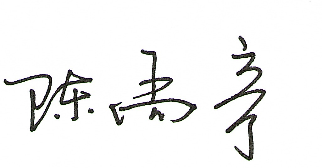 日期：2020年08 月21日系（部）审查意见：系（部）主任签名：              日期：2020年08 月21日系（部）审查意见：系（部）主任签名：              日期：2020年08 月21日系（部）审查意见：系（部）主任签名：              日期：2020年08 月21日系（部）审查意见：系（部）主任签名：              日期：2020年08 月21日系（部）审查意见：系（部）主任签名：              日期：2020年08 月21日系（部）审查意见：系（部）主任签名：              日期：2020年08 月21日系（部）审查意见：系（部）主任签名：              日期：2020年08 月21日系（部）审查意见：系（部）主任签名：              日期：2020年08 月21日系（部）审查意见：系（部）主任签名：              日期：2020年08 月21日系（部）审查意见：系（部）主任签名：              日期：2020年08 月21日